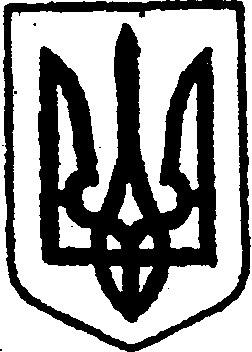 КИЇВСЬКА ОБЛАСТЬТЕТІЇВСЬКА МІСЬКА РАДАVІІІ СКЛИКАННЯОДИНАДЦЯТА   СЕСІЯПРОЕКТ Р І Ш Е Н Н Я    02 листопада 2021 р.                                                                  №  - 11-VIIІПро внесення змін до структури і штатного розписуКЗ «Централізована клубна система»Тетіївської міської ради     Відповідно до статті 32 Закону України «Про місцеве самоврядування в Україні», Закону України «Про культуру», з метою задоволення культурних потреб громадян, забезпечення умов для самодіяльної творчої ініціативи, духовного розвитку і організації дозвілля, створення необхідних умов для функціонування та розвитку системи закладів культури відповідно до потреб населення громади, враховуючи рекомендації постійної комісії з питань соціального захисту, охорони здоров’я, освіти, культури, молоді і  спорту,  Тетіївська міська рада В И Р І Ш И Л А:1.Затвердити зміни до структури і штатного розпису КЗ «Централізована клубна система» Тетіївської міської ради  з граничною чисельністю 67,25 штатних одиниць (Додаток 1).   2. Контроль за виконанням цього рішення покласти на заступника міського голови з гуманітарних питань Н. Дячук та постійну депутатську  комісію з питань соціального захисту, охорони здоров’я, освіти, культури, молоді і  спорту.Міський голова                                                    Богдан БАЛАГУРА Додаток № 1до рішення  одинадцятої  сесії міської ради VIII скликання 02.11.2021р.  №   -11-VIIIСтруктура і штатний розпис КОМУНАЛЬНОГО ЗАКЛАДУ «ЦЕНТРАЛІЗОВАНА КЛУБНА СИСТЕМА»ТЕТІЇВСЬКОЇ МІСЬКОЇ РАДИСекретар міської ради 		             		Наталія ІВАНЮТА№ з/пНазва структурного підрозділуКількість штатних посад1.Директор12.Заступник директора13.Методист 34.Організатор культурно - дозвіллєвої діяльності15.Керівник народного ( зразкового) ансамблю36.Головний художній керівник 17.Завідувач відділу з інформаційно-методичної роботи18.Хореограф 19.Звукооператор110.Юрисконсульт0,7511.Водій 112.Технік-електрик  116.Касир квитковий0,517.Прибиральник службових приміщень3Всього19,25Сільські клубні заклади:481.Будинок культури с. Бурківці32. Будинок культури с. Голодьки 0,853.Будинок культури  с. Горошків2,64.Клуб с. Дібрівка0,855.Клуб  с. Дубина0,256.Будинок культури  с. Дзвеняче1,67.Будинок культури с. Михайлівка1,68.Клуб с. Ненадиха1,19.Клуб с. Росішки 1,110.Будинок культури  с. Скибинці      2,8511.Будинок культури с. Стадниця1,612.Будинок культури с. Степове413.Будинок культури с. Тайниця 2,614.Будинок культури с.Черепин0,8515.Клуб с. Черепинка       0,8516.Клуб с. Софіпіль0,8517.Будинок культури с. Високе1,8518.Будинок культури с. Галайки1,219.Будинок культури с. Денихівка220.Будинок культури с. Кашперівка2,521.Будинок культури с. Кошів2,122.Клуб с. Погреби0,8523.Будинок культури с. Клюки0,8524.Будинок культури  с.П`ятигори  3,3525.Клуб с. Хмелівка0,8526.Клуб  с.Одайпіль0,8527.Будинок культури  с.Теліжинці1,3528. Міський будинок культури « Слобода»3,7Директор14,25Завідувач клубу4,75Керівник народного ( зразкового) ансамблю7Керівник художній 8,6Прибиральник службових приміщень11,4Оператор котельні( кочегар)2Всього67,25